 ПРОГРАММА 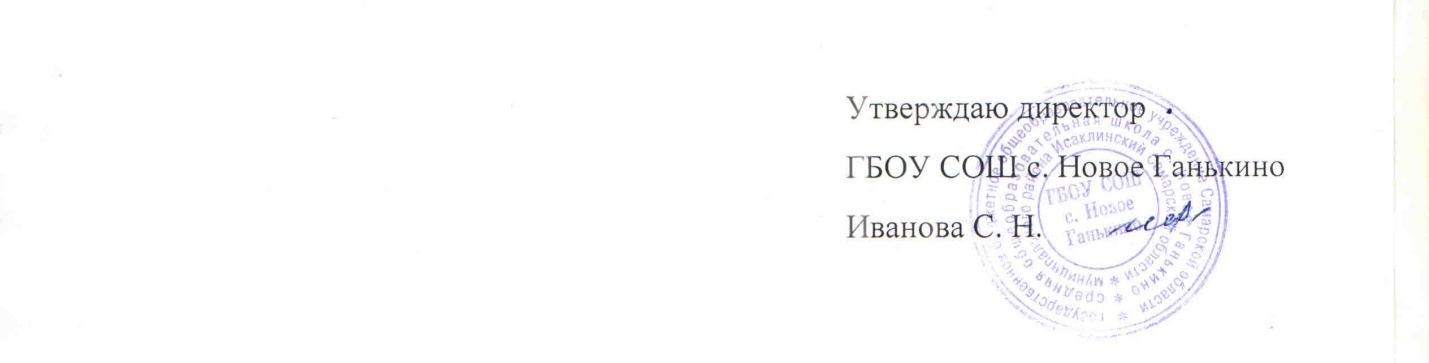 «СОЗДАНИЕ ИНФОРМАЦИОННО-БИБЛИОТЕЧНОГО ЦЕНТРА ГБОУ СОШ с.НОВОЕ ГАНЬКИНО»Паспорт программыКонцепция программыАктуальностьКакие качества личности востребованы информационным обществом? Основные из них можно определить в терминах «социальная адаптация», «творчество», «креативность», «самостоятельность»… Все это находит свое отражение в современных трендах образовательной политики. Если детализировать значимые качества личности, то мы увидим самостоятельность и критичность мышления, способность ставить и анализировать проблемы, обрабатывать значительные объемы разноплановой информации и преобразовывать ее для реализации цели использования, мотивацию к непрерывному обучению и самообучению, умение быть мобильным в современном информационном медиапространстве и т.д. Важность перечисленных выше функциональных компетенций «цифрового» гражданина обусловлена достаточно полиформатным спектром информационных ресурсов, агрессивностью информационного пространства, в котором мы все живем. Сегодня каждый из нас, кто активно пользуется Интернетом, мобильными девайсами, участвует в социальных сетях и проектах, является жителем «цифровой вселенной» - «цифровым» гражданином. Тенденции развития образовательных систем всех типов в достаточной степени формируются под влиянием актуализации формирования и развития информационной культуры и медийной грамотности субъектов образовательной деятельности. Формирование базовых и дальнейшее развитие компетенций информационной и медийной грамотности субъекта современного информационного общества, практическое применение различных информационных ресурсов и инструментов, зафиксированных в нормативных документах, регламентирующих деятельность образовательных организаций, являются результатом методов и технологий медиаобразования.Успешная реализация современных ФГОС в части формирования и развития информационной культуры и медийной грамотности субъектов обучения в образовательной организации возможна в условиях обеспечения равных возможностей получения качественного образования и доступа к информационным ресурсам. Образовательной организации сегодня нужен современный информационно-библиотечный центр (далее - ИБЦ), что закрепляется в качестве элемента административной и хозяйственной деятельности, необходимого для реализации образовательной деятельности Федеральными государственными образовательными стандартами (ФГОС).ПроблематизацияИнформационно-библиотечный центр образовательной организации выступает ядром интегрированной информационно-образовательный среды и обеспечивает образовательную деятельность информационными, методическими, организационными ресурсами. Кроме этого ИБЦ в формате своей деятельности выступает как ресурс – гарант достижения результатов деятельности образовательной организации в части реализации медиаобразования, что подкрепляется примерами обновленных функций данной структуры.Насколько ИБЦ образовательной организации сегодня готов поддержать субъектов обучения в стремлении стать грамотными “цифровыми” гражданами и обеспечить его ресурсами - от этого зависит результативность деятельности образовательной организации в целом.Цель программы:Создание и развитие школьного информационно-библиотечного центра образовательного учреждения в соответствии с современными требованиями образовательного сообщества, ФГОС.Задачи программы: 1.Реорганизовать общую ресурсную инфраструктуру информационно-библиотечного центра:Проанализировать ресурсы школьной библиотеки образовательного учреждения;Выделить пространственно-обособленные зоны информационно-библиотечного центра в соответствии с Концепцией развития школьных информационно-библиотечных центров; Расширить и укрепить материально-техническую базу школьной библиотеки средствами вычислительной и организационной техники;Обеспечить сбор, целевую концентрацию, обработку, систематизацию педагогической и иной информации, формирование библиотечного фонда в соответствии с образовательными программами и доведение ее до пользователя;Создать электронную медиатеку педагогической информации как элемент единой школьной информационной сети;2. Повысить эффективность информационно-библиографического обслуживания, услуг и ресурсного обеспечения учебно-воспитательный процесса за счёт освоения и внедрения в деятельность новых информационно-коммуникативных технологий: Организовать деятельность ИБЦ с применением современных информационных и коммуникационных технологий и информационных систем (адаптировать имеющееся или приобрести новое программное обеспечение в соответствии с новыми задачами ИБЦ);Организовать информирование участников образовательного процесса о новых поступления в основной и электронный фонды (в т.ч. Интернет-ресурсы) информационно-библиотечного центра (в т.ч. в условиях локальной сети учреждения, через Интернет-каналы: сайты, блоги, e-mail)Обеспечить свободный доступ   ко всем видам информационных ресурсов и возможность самостоятельной работы с ними всем участникам образовательного процесса школы (в т.ч. через локальную сетевую инфраструктуру школы и Интернет-каналы);Создать условия для применения мобильных устройств и гаджетов, обеспечивающие работу с ресурсами информационно-образовательной среды организации (свободные зоны Wi-Fi и пр.);Организовать и обеспечить профессиональную поддержку (консультирование по работе с информационными ресурсами) информационно-библиотечных специалистов (в. т.ч. в дистанционной форме) пользователей (педагогов, родителей, учеников);  Организовать виртуальную справочную службу; Активизировать познавательную деятельность и читательскую активность субъектов обучения;Создать условия для повышения уровня информационной культуры личности обучающихся (навыки независимого библиотечного пользователя, компетенции информационной и медиаграмотности).3. Обеспечить деятельность ИБЦ кадровыми ресурсами:Обеспечить необходимый уровень профессиональных компетенций и квалификации информационно-библиотечных специалистов для повышения эффективности деятельности ИБЦ и реализации новых задачОсновные функции школьной библиотекиОбразовательнаяВоспитательнаяИнформационно-методическаяКультурно-просветительскаяОбеспечивающаяДосуговаяПрогнозируемые результатыСозданы условия для организации ИБЦ, обновлена нормативно-правовая база, выделены пространственно обособленные зоны (в соответствии с Концепцией развития школьных информационно-библиотечных центров);Расширена и укреплена материально-техническая база ИБЦ;Деятельность ИБЦ интегрирована в образовательную деятельность организации;Создано виртуальное пространство ИБЦ (веб-представительство);Повышена эффективность использования информационных ресурсов субъектами деятельности ИБЦ;Актуализирован и расширен банк информационных ресурсов, обеспечивающих деятельность ИБЦ и приоритетные направления деятельности организации;Обеспечена возможность доступа к ресурсам ИБЦ, в том числе и с мобильных устройств (  Wi-Fi);Расширена аудитория пользователей ИБЦ;Популяризирована деятельность ИБЦ для субъектов деятельности ИБЦ и для внешних субъектов;Повышен уровень профессиональной квалификации субъектов обучения в области применения современных информационных, коммуникационных, Интернет-технологий;Повышен уровень информационной культуры и медийной грамотности как метакомпетентность субъектов деятельности ИБЦ (формы поддержки ИБЦ творческой, исследовательской, проектной деятельности учащихся, поддержка проектной работы учителей-предметников, направленной на повышение качества знаний школьников, консультационные услуги для самоподготовки и самостоятельных учебных исследований школьников).Этапы реализации программы1 этап - Организационный - разработка программы и перспективного плана развития ИБЦ, обновление нормативной базы, расширение направлений и видов деятельности, пересмотр спектра услуг, подготовка кадрового состава (сроки реализации этапа)2 этап - Этап реализации – реализация и корректировка программы: формирование ресурсной и материально-технической базы, разработка образовательных программ по формированию информационной культуры, разворачивание дистанционной поддержки учебного процесса, освоение и адаптация новых технологий информационного обслуживания и обучения, организация и проведение мониторинга эффективности деятельности (сроки реализации этапа)3 этап - Рефлексивно-обобщающий – анализ результатов выделение проблем,    корректировка перспективного плана развития (сроки реализации этапа)Ресурсы:КадровыеМатериально-техническиеИнформационно-методическиеОрганизационныеФинансовыеКонтроль выполнения программыКонтроль исполнения программы осуществляет администрация образовательной организацииСроки выполнения программы:2018-2021 гг.Название программыСоздание информационно-библиотечного центраЗаказчик программыГБОУ СОШ с.Новое Ганькино, 446596 Самарская обл, Исаклинский р-н, с.Новое Ганькино, ул. Советская,77, директор школы Иванова С.ННормативно-правовая база программы (по состоянию на 29.08.2016)Федеральная программа развития образования, Национальная стратегия «Наша новая школа», "Закон об образовании РФ", ФГОС, Концепция развития библиотечного дела в РФ до 2015 г., Закон РФ "О библиотечном деле", Закон РФ "Об информации", Концепция развития школьных информационно-библиотечных центров (15.06.2016г.)Разработчики программыПетрова М.М- педагог-библиотекарьРуководители программыДиректор ОО, педагог-библиотекарь  Цель программыСоздание и развитие школьного информационно-библиотечного центра образовательного учреждения в соответствии с современными требованиями образовательного сообщества, ФГОСЗадачи программы 1. Реорганизовать общую ресурсную инфраструктуру информационно-библиотечного центра:Проанализировать ресурсы школьной библиотеки образовательного учреждения;Выделить пространственно-обособленные зоны информационно-библиотечного центра в соответствии с Концепцией развития школьных информационно-библиотечных центров; Расширить и укрепить материально-техническую базу школьной библиотеки средствами вычислительной и организационной техники;Обеспечить сбор, целевую концентрацию, обработку, систематизацию педагогической и иной информации, формирование библиотечного фонда в соответствии с образовательными программами и доведение ее до пользователя;Создать электронную медиатеку педагогической информации как элемент единой школьной информационной сети;Повысить эффективность информационно-библиографического обслуживания, услуг и ресурсного обеспечения учебно-воспитательный процесса за счёт освоения и внедрения в деятельность новых информационно-коммуникативных технологий: Организовать деятельность ИБЦ с применением современных информационных и коммуникационных технологий и информационных систем (адаптировать имеющееся или приобрести новое программное обеспечение в соответствии с новыми задачами ИБЦ);Организовать информирование участников образовательного процесса о новых поступления в основной и электронный фонды (в т.ч. Интернет-ресурсы) информационно-библиотечного центра (в т.ч. в условиях локальной сети учреждения, через Интернет-каналы: сайты, блоги, e-mail)  Обеспечить свободный доступ   ко всем видам информационных ресурсов и возможность самостоятельной работы с ними всем участникам образовательного процесса школы (в т.ч. через локальную сетевую инфраструктуру школы и Интернет-каналы);Создать условия для применения мобильных устройств и гаджетов, обеспечивающие работу с ресурсами информационно-образовательной среды организации (свободные зоны Wi-Fi и пр.);Организовать и обеспечить профессиональную поддержку (консультирование по работе с информационными ресурсами) информационно-библиотечных специалистов (в. т.ч. в дистанционной форме) пользователей (педагогов, родителей, учеников);  Организовать виртуальную справочную службу; Активизировать познавательную деятельность и читательскую активность субъектов обучения;Создать условия для повышения уровня информационной культуры личности обучающихся (навыки независимого библиотечного пользователя, компетенции информационной и медиаграмотности).Обеспечить деятельность ИБЦ кадровыми ресурсами:Обеспечить необходимый уровень профессиональных компетенций и квалификации информационно-библиотечных специалистов для повышения эффективности деятельности ИБЦ и реализации новых задачСроки реализации программы2018 – 2021 гг.Основные направления деятельности ИБЦинформационно-аналитическое (сбор, накопление, формализация информационных, методических, образовательных ресурсов в информационных системах и веб-ресурсах, предоставление свободного доступа);культурно-просветительское (формирование личностных результатов, определенных ФГОС);образовательное (формирование предметных и метапредметных универсальных учебных действий обучающихся через поддержку учебно-исследовательской и проектной деятельности создание условий для формирования и развития информационной культуры и медиаграмотности субъектов деятельности ИБЦ; формирование способности к непрерывному образованию на протяжении всей жизни);воспитательное;профориентационное (содействие профессиональному самоопределению обучающихся, выбору индивидуальной образовательной траектории, развитию навыков самопроектирования);досуговое;консультационное;методическое;организационное;исследовательское;опытно-экспериментальное;издательское;материально-техническоеИсточники финансированияБюджетные, внебюджетныеЭтапы реализации программы1 этап - Организационный - разработка программы и плана развития ИБЦ, обновление нормативной базы, расширение направлений и видов деятельности, пересмотр спектра услуг, подготовка кадрового состава – 2018 г.2 этап - Этап реализации – реализация и корректировка программы: формирование ресурсной и материально-технической базы, разработка образовательных программ по формированию информационной культуры, разворачивание дистанционной поддержки учебного процесса, освоение и адаптация новых технологий информационного обслуживания и обучения, организация и проведение мониторинга эффективности деятельности  - 2019 – 2020 гг.3 этап - Рефлексивно-обобщающий – анализ результатов выделение проблем, корректировка плана развития – 2021 г.Ожидаемые результаты реализации программыСозданы условия для организации ИБЦ, обновлена нормативно-правовая база, выделены пространственно обособленные зоны (в соответствии с Концепцией развития школьных информационно-библиотечных центров);Расширена и укреплена материально-техническая база ИБЦ;Деятельность ИБЦ интегрирована в образовательную деятельность организации;Создано виртуальное пространство ИБЦ (веб-представительство);Повышена эффективность использования информационных ресурсов субъектами деятельности ИБЦ;Актуализирован и расширен банк информационных ресурсов, обеспечивающих деятельность ИБЦ и приоритетные направления деятельности организации;Обеспечена возможность доступа к ресурсам ИБЦ, в том числе и с мобильных устройств (  Wi-Fi);Расширена аудитория пользователей ИБЦ;Популяризирована деятельность ИБЦ для субъектов деятельности ИБЦ и для внешних субъектов;Повышен уровень профессиональной квалификации субъектов обучения в области применения современных информационных, коммуникационных, Интернет-технологий;Повышен уровень информационной культуры и медийной грамотности как метакомпетентность субъектов деятельности ИБЦ (формы поддержки ИБЦ творческой, исследовательской, проектной деятельности учащихся, поддержка проектной работы учителей-предметников, направленной на повышение качества знаний школьников, консультационные услуги для самоподготовки и самостоятельных учебных исследований школьников).РесурсыКадровыеМатериально-техническиеИнформационно-методическиеОрганизационныеФинансовыеКонтроль исполнения программыУправление реализацией программы осуществляет администрация образовательной организации